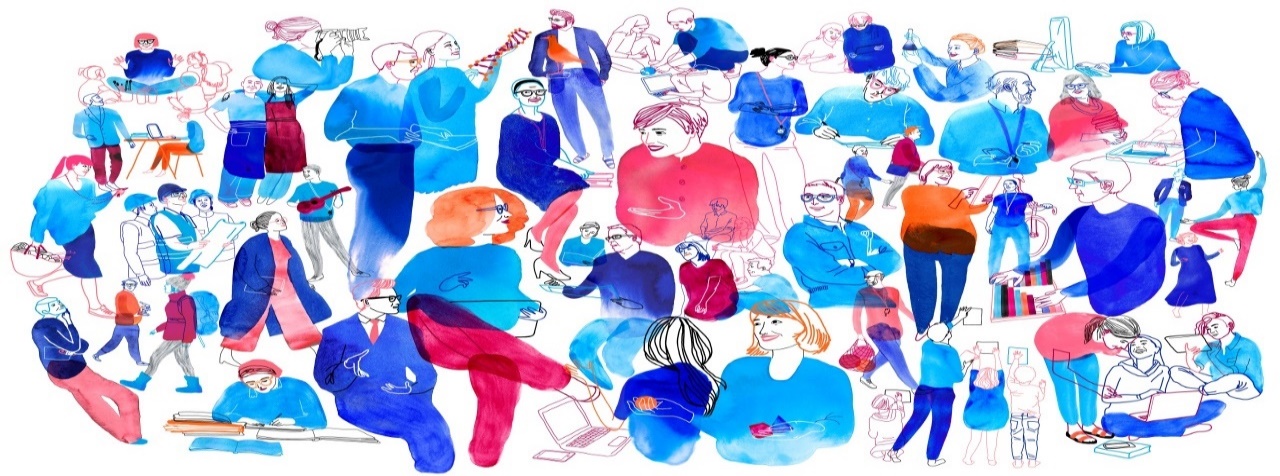 OSAAVALLA JOHTAMISELLA VOIMAVAROJA VARHAISKASVATUKSEEN – HENGÄHDÄ, KEHITÄ JA VAHVISTA!1.11.2022 – 3.5.2023Eerikkilän Urheiluopisto, Tammela (Leppilampi)OAJ Kanta-Häme järjestää OAJ:n jäsenyyteen katsomatta kaikille Kanta-Hämeessä työskenteleville päiväkodin johtajille, varhaiskasvatuksen päälliköille ja johtajille koulutuskokonaisuuden, jonka aikana osallistuja saa työkaluja laadukkaaseen itsensä ja työyhteisön sekä organisaation johtamiseen. Koulutuksen aikana vahvistetaan henkilöstöjohtamisen osa-alueiden hallintaa ja tuetaan osallistujien itsensä johtamista sekä annetaan työkaluja työhyvinvoinnin vahvistamiseen ja ylläpitämiseen siten, että osallistuja pystyy siirtämään koulutuksessa saamansa tietotaidon suoraan työelämään.Osaava esihenkilö on työyhteisön etu. Koulutuksen aikana harjoitellaan esim. palautteen antamista, haastavien tilanteiden selvittämistä, kehityskeskustelujen käymistä, hyvin toimivia vuorovaikutussuhteita, joustavuuden kehittämistä ja käyttäytymistyylien johtamista. Osana koulutusta osallistujat saavat henkilökohtaisen analyysin. Sen avulla perehdytään omaan luontaiseen toimintatapaan, yhteistyökykyyn ja vuorovaikutustaitoihin. Koulutus sisältää osallistavia luentoja sekä aktivoivia harjoituksia, joita tehdään koulutuspäivien aikana pareittain ja pienryhmissä.Verkostoituminen maakunnan muiden varhaiskasvatuksen esihenkilöiden ja asiantuntijoiden kesken luo edellytykset vertaisoppimiselle ja -tuelle, myös tulevaisuudessa koulutuksen päättymisen jälkeen. Vertaistoimijoiden keskinäinen tunteminen lisää luottamusta, mahdollistaa uudenlaisten toimintatapojen kehittämisen ja jalkauttamisen käytäntöön. Tämä myös edistää esihenkilöiden ja työyhteisöjen jaksamista.Koulutuksen aikana edistetään osallistujien hyvinvointia myös liikunnan ja rentoutusharjoitusten kautta, jotka ovat sovellettavissa työpaikoilla. Tavoitteena on tuoda päiväkoteihin luontaisia tapoja edistää työpäivän aikaista palautumista.Koulutuksen jälkeen osaava esihenkilö kykenee johtamaan työyhteisöä työhyvinvoinnin näkökulmasta. Laadukas palautteen antaminen, haastavien tilanteiden selvittäminen, vuorovaikutteiset rakentavat kehityskeskustelut sekä joustavat ja oikeudenmukaiset ratkaisut lisäävät hyvinvointia työyhteisössä. Hyvällä johtamisella edistetään myös työn imua, työhön sitoutumista ja työn tuottavuutta. Koulutuksen avulla kehitetään työyhteisön yhteistyötä toimivammaksi ja työtä sujuvammaksi. Tällöin esihenkilölle jää enemmän aikaa keskittyä pedagogiseen johtamiseen.Koulutus on osallistujille maksuton. Toivomme, että koulutukseen osallistuva henkilö voi osallistua koulutukseen työajalla. Mahdollisista matkakuluista tulee sopia oman työnantajan kanssa. Suosittelemme kimppakyytejä. Koulutuspäiviä on kolme: ti 1.11.2022, ke 1.2.2023 ja ke 3.5.2023, klo 9-15.Koulutuspäivän aikana tarjotaan aamukahvi ennen koulutuksen alkua, lounas ja iltapäiväkahvi. Koulutukset sisältävät myös liikuntaa ja rentoutusharjoituksia. Koulutussisältö:Haastavat tilanteet sekä Kehon ja mielen yhteys hyvinvoinnin lähteenä, Anna Lohman, psykologi, PsM, ekonomi, KTM, työnohjaaja, prosessikonsultti, Anna Lohman Oy Monimuotoisessa työyhteisössä toimiminen: Ennakkotehtävänä toimintatapatesti itsearviointina, Erilaisten käyttäytymistyylien tunnistaminen ja tiedon hyödyntäminen erilaisten henkilöiden kanssa toimittaessa ja johdettaessa, Eri ikäisten henkilöiden johtaminen sekä Psykologinen turvallisuus osana hyvää johtamista, Ava-akatemiaResilientti organisaatio, Miira Heiniö, erityisasiantuntija, Työturvallisuus, TyöterveyslaitosLiikunta ja rentoutusharjoitukset, Eerikkilän Urheiluopisto Koulutukseen mahtuu 40 ensimmäisenä ilmoittautunutta osallistujaa. Henkilökohtaiset sitovat ilmoittautumiset 30.9. klo 15 mennessä.TERVETULOA!Timo Hillman	Katri Juvonen 	puheenjohtaja	alueasiantuntija040 1369 277	040 1369 278Joukossamme saattaa olla hajusteyliherkkiä henkilöitä, joten tulethan tilaisuuksiimme tuoksutta!OAJ Kanta-Hämeen ohjeet tilaisuuksiin ilmoittautumisesta

1.Tilaisuuksiin ja koulutuksiin ilmoittautuminenIlmoittaudu tilaisuuteen tai koulutukseen kutsussa mainittuun osoitteeseen annettuun päivämäärään mennessä.Peruutukset mahdollisimman varhain p.040 1369 278 / alueasiantuntija Katri Juvonen tai alueasiamieskantahame@gmail.comJokainen osanottaja ilmoittautuu henkilökohtaisesti, ilmoittautuminen tarkoittaa, että osallistut koulutuspäiviin kokoaikaisesti. Noudata annettuja aikatauluja.
2. Osallistumisen peruuttaminenJos peruutat ilmoittautumisesi ohjeen mukaan, sinulle ei aiheudu kustannuksia.Jos peruutat osanottosi ilmoittautumispäivän päättymisen jälkeen ilman lääkärintodistusta tai muuta pätevää selvitystä, veloitetaan Sinulta tilaisuuden tarjoilujen hinnat.